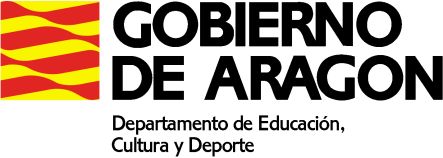 PLAN DE ACTIVIDADES DURANTE LA SUSPENSION DE LAS CLASES LECTIVAS PRESENCIALES (25 de mayo a 5 de junio de 2020)CURSO: 1º ESPAMATERIA: SOCIALESPROFESOR/A: Ernesto Huici Campillos	MAIL del docente: ecasacanal@gmail.comLa evaluación ordinaria del curso de 1º ESPA Matemáticas la realizaré, a partir de la evaluación del trabajo realizado durante la fase presencial y las actividades presentadas hasta el martes 9 de junio. Estad al tanto del correo donde iremos concretando el trabajo que cada alumno/a debe realizar.Propuesta diferenciada de actividades para el alumnado según tengan la media de los exámenes realizados aprobada o suspensa. Alumnado con la media aprobada: Continuaremos avanzando en los temas de Geografía.Alumnado con la media suspensa: Repasaremos los contenidos que estudiamos hasta el 14 de Marzo y realizaréis actividades que os propondré de los temas 9 a 15. La correcta realización de las actividades propuestas, una vez que me las enviéis y os dé el visto bueno, servirá para recuperar esa parte. ACTIVIDADES SEMANA 10Alumnado que tiene la media suspensa: Tema 12: “Colonizaciones y pueblos prerromanos” Actividades “Síntesis” página 191.Alumnado que tiene la media aprobada:      Continuamos con el estudio de los paisajes, en este caso de los más extremos.Tema 7: “Los paisajes de climas extremos. ¿Por qué no es fácil habitarlos?”Estudiamos los tres primeros apartados (páginas 96 a 101). Os apunto el enlace para poder realizar también ejercicios y consultar el libro de Sociales de la editorial Vicens Vives:  http://edubook.vicensvives.com/es/iniciousuario: GH1Aragoncontraseña: 1234567Tenéis los contenidos y actividades para hacer en el tema 7. ACTIVIDADES SEMANA 11 Alumnado que tiene la media suspensa: Tema 13: “Roma, de la República al Imperio” Actividades “Síntesis” página 209.Alumnado que tiene la media aprobada: Terminaremos el tema que empezamos la semana pasada: Tema 7: “Los paisajes de climas extremos. ¿Por qué no es fácil habitarlos?”Apartados: 4 “El paisaje de las zonas frías”, 5 “El paisaje antártico”  y 6 “La destrucción de los paisajes por deforestación”.Repasad el tema con las actividades de síntesis de la página 109. No dejéis de enviarme la impresión de pantalla si hacéis actividades de Vicens Vives. Recordad que se corrigen automáticamente. ACCESO A MATERIALES ON LINE DE DIFERENTES NIVELES Y MATERIASAcceder a la siguiente dirección: http://aula2.educa.aragon.es/moodle/Elegir una de las enseñanzas: Acceso a Grado MedioAcceso a Grado SuperiorCompetencias Clave de Nivel 2Competencias Clave de Nivel 3ESPADSeleccionar el botón: Entrar como invitadoUtilizar la contraseña adecuada a la enseñanza seleccionada: Competencias Clave N2: estuClaven2_15Competencias Clave N3: estuClaven3_15Acceso a Grado Medio: estuGM_15Acceso a Grado Superior: estuGS_15ESPAD: estuEspad_15www.casacanal.es 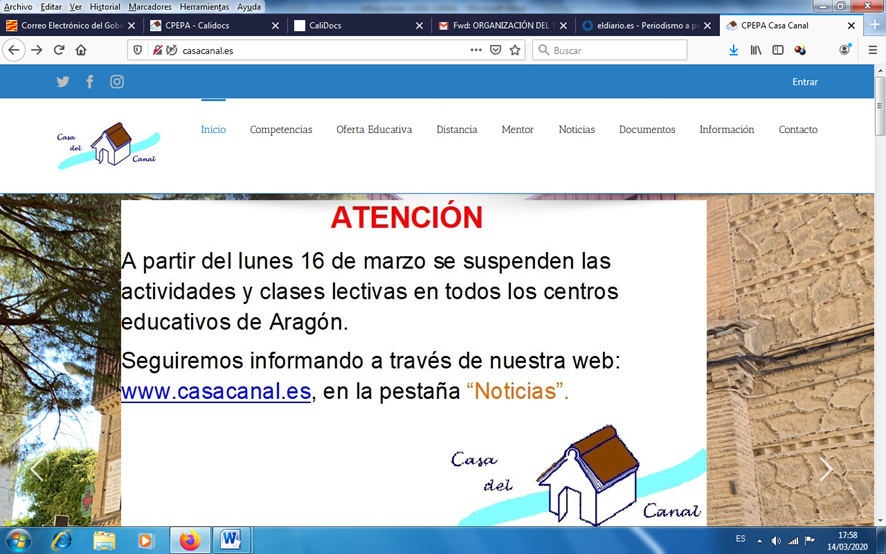 